な（Ｗ）をみようたちは、をっていますね。おうちのにはたくさんの（をう）があります。おうちにあるをよくてみてください。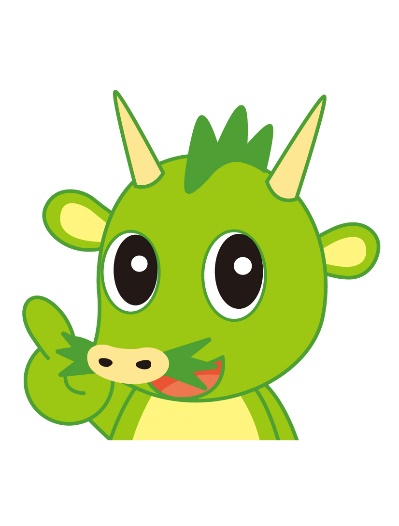 ところに５００などのがあるはずです。つけにくいときには、おうちのにおいして、などをてみるとつかりますよ！さあ！がんばってべてみましょう。　☆７もべてみましょう。べたので、（Ｗ）が大きいはなんですか？☆ワット（Ｗ）とは、（をうときになののきさ）をしています。☆つまり、ワット（Ｗ）のがきいほどたくさんをうということです。☆だから、ワット（Ｗ）のが大きいをいうと、がいっぱいかかるということです。エアコン　　　　　　　Ｗテレビ　　　　　　　Ｗレンジ　　　　　　　Ｗ　　　　　　　Ｗアイロン　　　　　　　Ｗ　　　　　　　Ｗドライヤー　　　　　　　Ｗ　　　　　　　Ｗ　　　　　　　Ｗ　　　　　　　Ｗ　　　　　　　　　　　　でした。